Supplementary material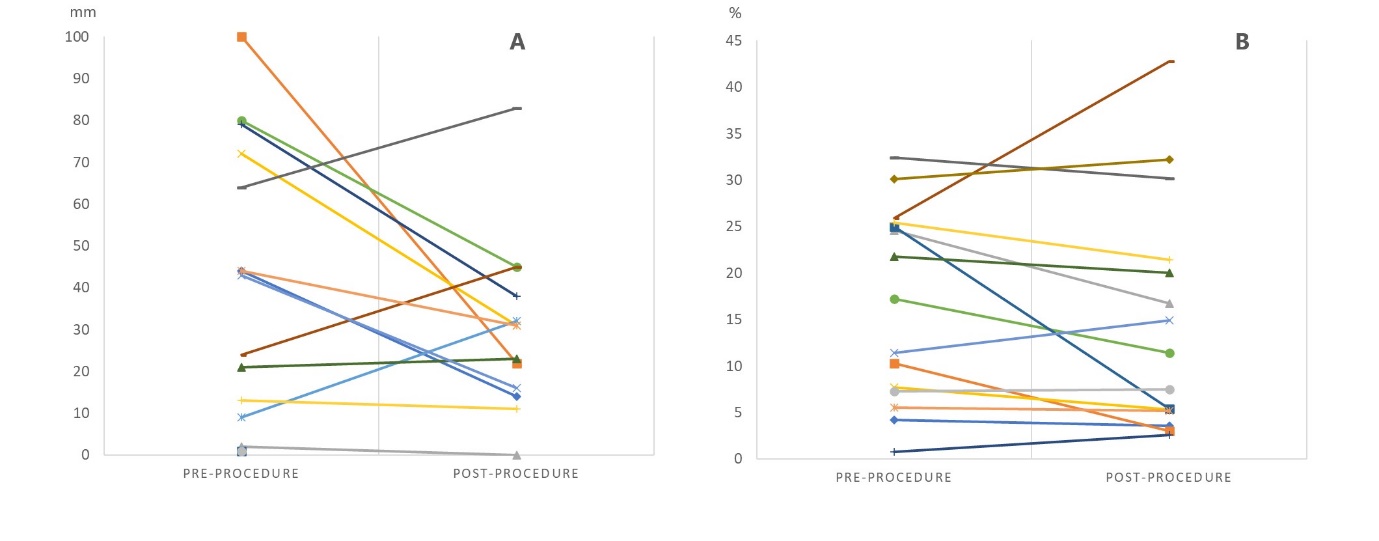 Panel A: Changes in the 100 mm visual analogue scale (VAS) score for dyspnoea before (left) and after (right) pleural intervention. Panel B: Changes in the percent of waking time per day spent in non sedentary activity before (left) and after (right) pleural intervention.Table S: Sensewear® armband data during the peri-drainage period. Data expressed as median (IQR)MET: metabolic equivalent of tasksFigure 1 VariablePre-drainagePost-drainageNumber of days armband worn6 (5-7)4.6 (2.5 – 6.75)On body time/day hour12.4 (10 - 14)11.2 (8 - 12.5)Total Energy Expenditure/day KJ7558 (6146 - 9700)7039 (4300 - 9292)Steps/day785 (53 - 2410)244 (30 - 1380)Percentage of the waking time spent per day in activities worth 1.5 MET or more (non-sedentary)14.3 (6 - 25)13.1 (4 - 21)Average MET during waking time1.2 (1.02 – 1.37)1.15 (1 - 1.3)